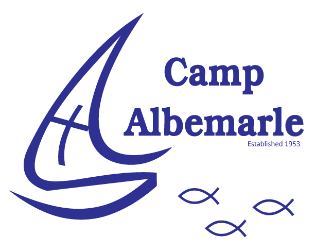 2021 LIT QuestionnaireFull Name: _______________________________________________      Expected Year of Graduation: _______________________     Cell Phone Number: _______________________________ Parent / Guardian Name & Phone Number: _________________________________Home Church: _________________________________________________________The following questions must be answered by the camper and can be summited via email to office@campalbemarle.org or can be mailed to the camp office at Camp Albemarle 156 Albemarle Dr. Newport NC 28570. If you have any questions regarding the LIT program, please feel free to contact the camp office at 252-726-4848.1. What does it mean to you to be a Christian?2. What does the term servant leadership mean to you? 3. Tell about a time when you put the needs of another (or others) ahead of your own. Who was the person? What was the situation and how did it go?  4. In what ways are you a leader in your daily life? In school, church or extra-curricular activities. 5. Can you tell about a time when you demonstrated leadership skills? 6. Who is your favorite leader? Why? 